HALAMAN PERSETUJUANJudul Skripsi	: Sistem Real Time Online Penerimaan Siswa   Baru SMP Islam Randudongkal Pemalang Berbasis WebNama	: 	Wasi’ Wazan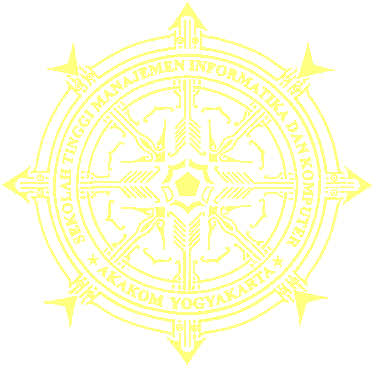 No. Mhs	: 	025410209Mata Kuliah	: 	SkripsiSemester	: 	GenapJurusan	: 	Teknik InformatikaJenjang	: 	Strata Satu (S1)		Sekolah Tinggi Manajemen Informatika dan Komputer AKAKOM Yogyakarta 					Telah diperiksa dan disetujui,Yogyakarta,     Januari 2010Mengetahui,Dosen PembimbingDrs. Tri Prabawa, M.Kom.